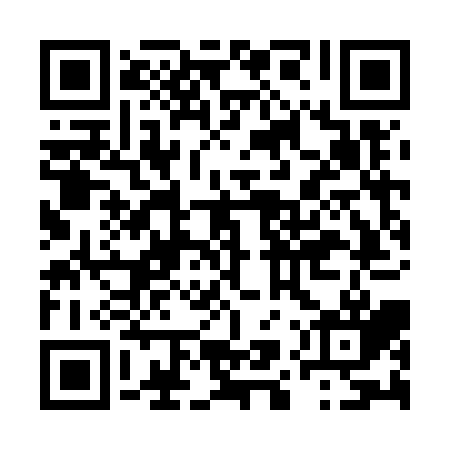 Prayer times for Bide-Moundang, CameroonMon 1 Apr 2024 - Tue 30 Apr 2024High Latitude Method: NonePrayer Calculation Method: Muslim World LeagueAsar Calculation Method: ShafiPrayer times provided by https://www.salahtimes.comDateDayFajrSunriseDhuhrAsrMaghribIsha1Mon4:516:0112:083:176:147:202Tue4:516:0112:073:176:147:203Wed4:506:0012:073:166:147:204Thu4:496:0012:073:156:147:205Fri4:495:5912:073:146:147:206Sat4:485:5912:063:136:147:217Sun4:485:5812:063:126:147:218Mon4:475:5712:063:126:147:219Tue4:465:5712:053:116:147:2110Wed4:465:5612:053:106:147:2111Thu4:455:5612:053:096:147:2112Fri4:455:5512:053:086:147:2113Sat4:445:5512:043:076:147:2114Sun4:435:5412:043:076:147:2115Mon4:435:5412:043:086:147:2116Tue4:425:5312:043:086:147:2117Wed4:425:5312:043:096:147:2118Thu4:415:5212:033:106:147:2219Fri4:405:5212:033:106:147:2220Sat4:405:5212:033:116:147:2221Sun4:395:5112:033:116:147:2222Mon4:395:5112:023:126:147:2223Tue4:385:5012:023:126:147:2224Wed4:385:5012:023:136:147:2225Thu4:375:4912:023:136:157:2326Fri4:375:4912:023:136:157:2327Sat4:365:4912:023:146:157:2328Sun4:365:4812:013:146:157:2329Mon4:355:4812:013:156:157:2330Tue4:355:4812:013:156:157:24